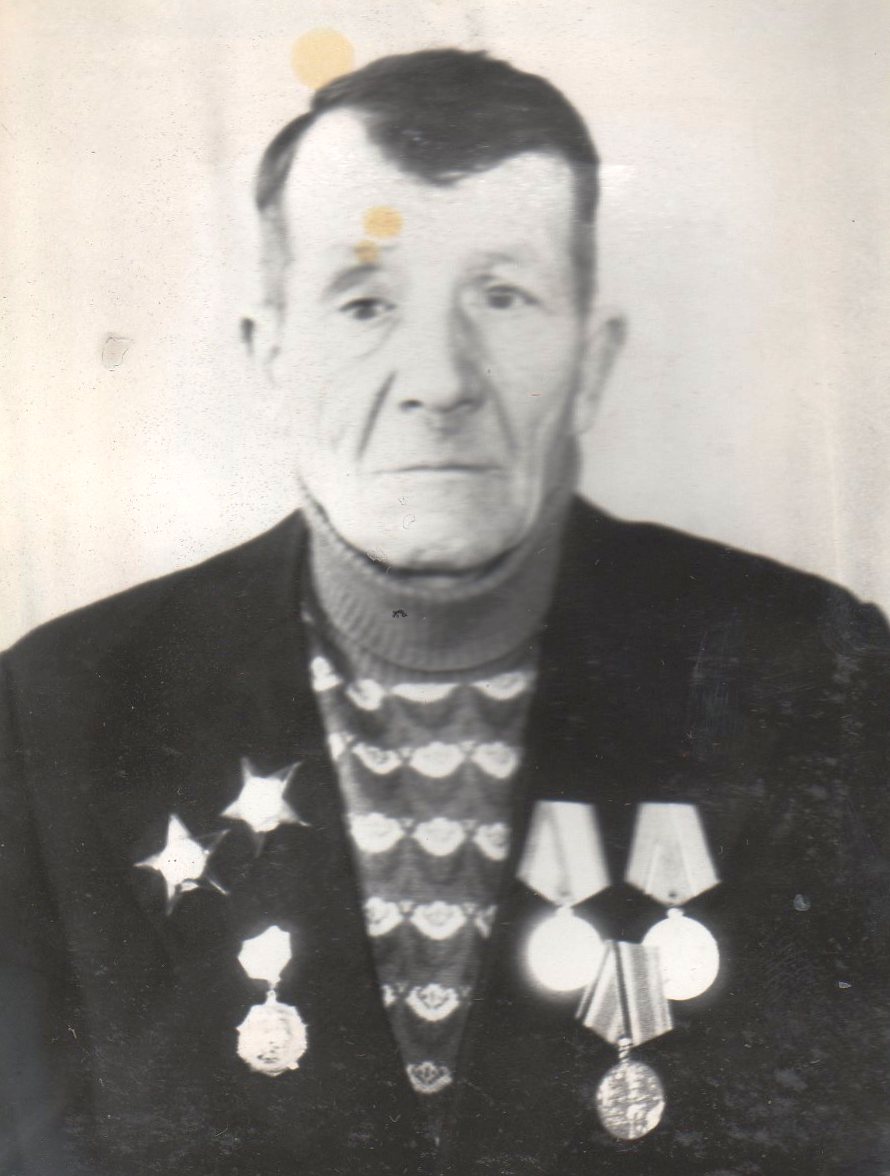 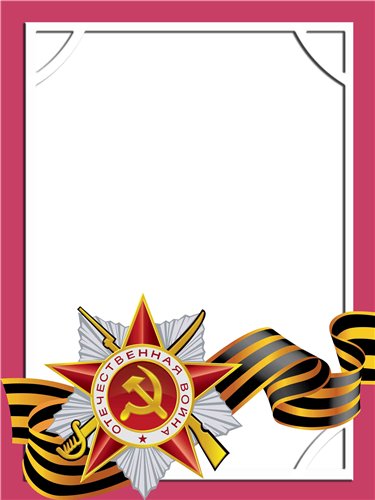                             Савичев                            Борис                           Иванович                       Инвалид войны,                                                     ветеран труда.       Родился в 1922 г., п. Атиг, русский, б/п.С Т А Р Ш И Й   С Е Р Ж А Н Т          В действующей армии с 1941 г. по январь 1944 г. воевал разведчиком в роте разведки дивизии на Западном и 2-ом Белорусском фронтах. Был тяжело ранен. Демобилизирован по инвалидности. Работал в АМЗ.          Награжден двумя орденами «Красная Звезда», медалями:  «За  Победу над Германией», «Ветеран труда» и юбилейные медали.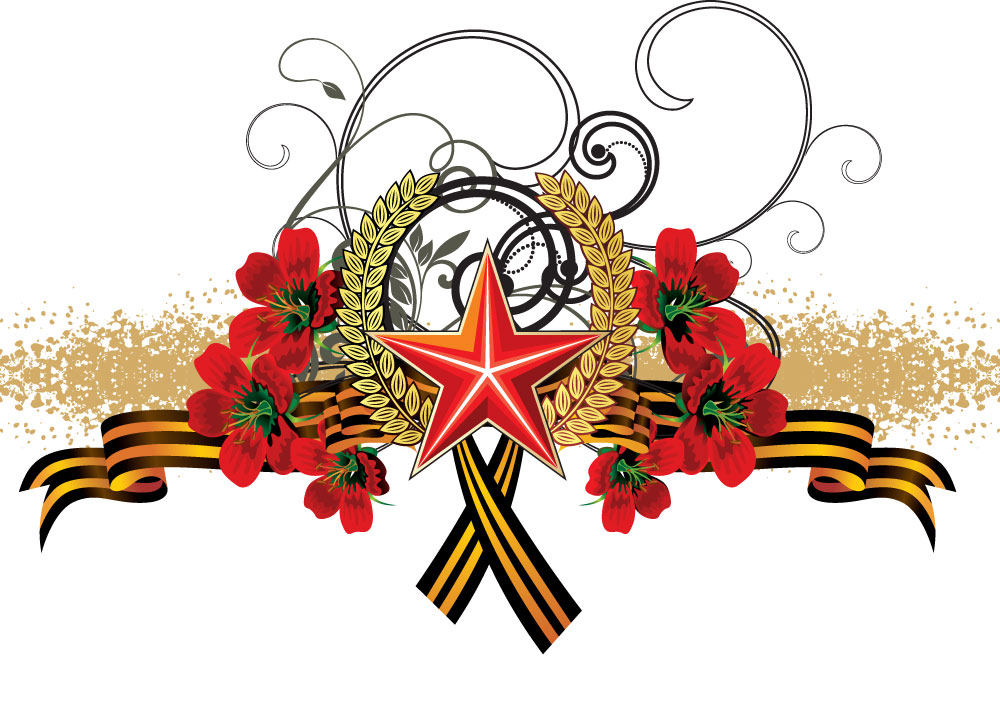 